Тест за методикою К. Томаса «Визначення стилю поведінки в конфліктній ситуації»В опитувальнику наведено 5 можливих варіантів поведінки в конфліктній ситуації, які згруповані у 30 пар. З кожної пари оберіть те судження, яке Ви вважаєте найхарактернішим для своєї поведінки.1.а) Іноді я надаю можливість іншим узяти на себе відповідальність за розв’язання спірного питання.б) Перш ніж обговорювати те, у чому ми не дійшли згоди, я намагаюся звернути увагу на те, із чим ми обидва погоджуємося.2.а) Я намагаюся знайти компромісне рішення.б) Я намагаюся владнати справу з урахуванням інтересів іншого і власних. 3.а) Зазвичай я наполегливо намагаюся досягти свого.б) Я намагаюся заспокоїти іншого і здебільшого зберегти наші стосунки. 4.а) Я намагаюся знайти компромісне рішення.б) Іноді я жертвую власними інтересами заради інтересів іншої людини. 5.а) Налагоджуючи спірну ситуацію, я повсякчас намагаюся знайти підтримку в іншого.б) Я намагаюся зробити все, щоб уникнути напруження. 6.а) Я намагаюся уникнути прикрощів.б) Я намагаюся досягти свого. 7.а) Я намагаюся відкласти розв’язання спірного питання, щоб згодом зробити це остаточно.б) Я вважаю за можливе поступитися одним, щоб досягти іншого. 8.а) Зазвичай я наполегливо намагаюся досягти свого.б) Я насамперед намагаюся чітко з’ясувати те, у чому полягають усі порушені інтереси й питання. 9.а) Вважаю, що не завжди варто хвилюватися через якісь розбіжності, що виникають.б) Я докладаю всіх зусиль, щоб досягти свого. 10.а) Я наполегливо прагну досягти свого.б) Я намагаюся знайти компромісне рішення. 11.а) Насамперед я намагаюся чітко з’ясувати те, у чому полягають усі порушені інтереси й питання.б) Я намагаюся заспокоїти іншого й здебільшого зберегти наші стосунки. 12.а) Я завжди уникаю позиції, що може викликати суперечки.б) Я даю можливість іншому мати свою думку, якщо він також іде мені назустріч. 13.а) Я пропоную серединну позицію.б) Я наполягаю, щоб усе було зроблено по-моєму. 14.а) Я повідомляю іншому свою думку й запитую про його погляди.б) Я намагаюся довести іншому логіку й переваги моїх поглядів. 15.а) Я намагаюся заспокоїти іншого й здебільшого зберегти наші стосунки.б) Я намагаюся зробити все необхідне, щоб уникнути напруженості. 16.а) Я намагаюся не зачепити почуттів іншого.б) Я намагаюся переконати іншого в перевазі моєї позиції. 17.а) Зазвичай я наполегливо намагаюся досягти свого.б) Я намагаюся зробити все, щоб уникнути марної напруженості. 18.а) Якщо це зробить іншого щасливим, я дам йому можливість наполягти на своєму.б) Я даю можливість іншому мати свою думку, якщо він також іде мені назустріч. 19.а) Передусім я намагаюся чітко з’ясувати те, у чому полягають усі порушені інтереси й спірні питання.б) Я намагаюся відкласти рішення спірного питання, щоб згодом розв’язати його остаточно. 20.а) Я намагаюся негайно подолати наші розбіжності.б) Я намагаюся знайти найкраще поєднання вигод і втрат для нас обох. 21.а) Під час переговорів я намагаюся бути уважним до бажань іншого.б) Я завжди схиляюся до прямого обговорення проблеми. 22.а) Я намагаюся знайти серединну позицію між моєю думкою та думкою іншої людини.б) Я відстоюю свої бажання. 23.а) Як правило, я турбуюся про те, щоб задовольнити бажання кожного з нас.б) Іноді я надаю можливість іншим узяти на себе відповідальність за розв’язання спірного питання. 24.а) Якщо позиція іншого видається мені важливою, я намагатимуся йти назустріч його бажанням.б) Я намагаюся переконати іншого дійти компромісу. 25.а) Я намагаюся довести іншому логіку й переваги моїх поглядів.б) Ведучи переговори, я намагаюся бути уважним до бажань іншого. 26.а) Я пропоную серединну позицію.б) Я майже завжди стурбований тим, щоб задовольнити бажання кожного з нас. 27.а) Зазвичай я уникаю позиції, що може викликати суперечки.б) Якщо це зробить іншого щасливим, я дам йому можливість наполягти на своєму. 28.а) Зазвичай я наполегливо намагаюся досягти свого.б) Налагоджуючи ситуацію, я намагаюся знайти підтримку в іншого.29.а) Я пропоную серединну позицію.б) Вважаю, що не завжди варто хвилюватися через якісь розбіжності, що виникають. 30.а) Я намагаюся не зачіпати почуттів іншого.б) Я завжди дотримуюся такої позиції в спірному питанні, щоб досягти успіху.Бланк для відповідей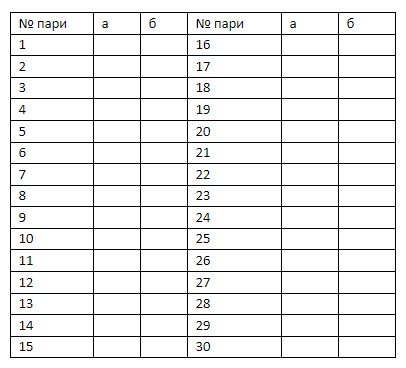 Опрацювання результатівКількість балів, яку Ви набрали за кожною шкалою, визначає тенденції дотримання відповідної поведінки в конфліктних ситуаціях. Бали підраховуються за наведеним далі ключем.Ключ до відповідей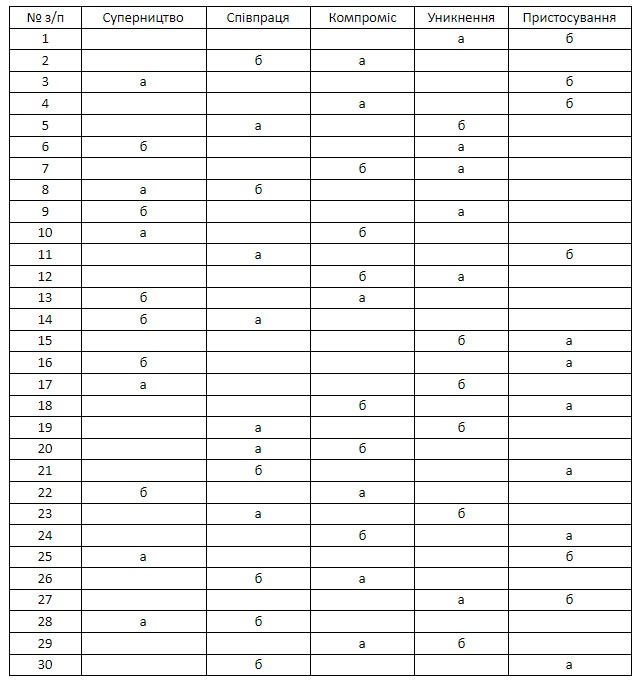 Інтерпретація результатівСтиль поведінки, що має найбільше кількісне значення, вважається домінуючим. Можливі випадки, коли людина у конфліктних ситуаціях використовує різні стилі поведінки, що є найкориснішими.Стиль суперництва (конкуренції). Прагнення досягти задоволення власних інтересів, незважаючи на інтереси інших. Активність дій та вольових зусиль. Орієнтація на власні ідеали та здібності. Авторитарність, яка спрацьовує в ситуаціях, коли потрібно швидко ухвалити рішення; якщо людина, яка приймає рішення,— досвідчений керівник; якщо ситуація є критичною або інші люди розгубилися, комусь потрібно зрештою прийняти рішення.Стиль співпраці. Активна участь у розв’язанні конфлікту з відстоюванням як своїх інтересів, так і інтересів партнерів. Спільне обговорення проблем та потреб сторін спрацьовує в ситуаціях, де рішення є важливим для обох сторін; якщо стосунки з партнерами довготривалі й корисні; якщо є час і можливість попрацювати над подальшим розв’язанням складної ситуації; якщо бажання обох сторін збігаються; якщо між партнерами є статусна рівновага.Стиль компромісу. Здатність поступитися своїми інтересами з обох сторін, що беруть участь у конфлікті. Прагнення прийняти рішення, що задовольняє обидві сторони, спрацьовує в ситуаціях, якщо ці сторони мають однакову владу, але протилежні інтереси; якщо необхідно виграти час і Вас задовольняє часткове рішення; якщо рішення потрібно прийняти швидко, тому що це найбільш економний і ефективний шлях; інші підходи до розв’язання проблеми видаються неефективними; є бажання зберегти стосунки з протилежною стороною.Стиль уникнення. Відсутність прагнення до кооперації. Пасивність у відстоюванні своїх прав через неважливість для Вас розв’язання проблеми або у безвиході. Перенесення відповідальності за розв’язання проблеми на інших спрацьовує в ситуаціях, коли напруженість конфлікту досить висока і необхідно її послабити; якщо рішення настільки незначні, що не слід витрачати сили на їхню зміну; якщо потрібно виграти час на збирання доказів і підтримку іншого рішення; якщо виникає відчуття, що інші мають більше шансів на розв’язання проблеми.Стиль пристосування. Здатність діяти спільно з партнером заради його інтересів. Прагнення до гармонії у стосунках, комфортності обох сторін спрацьовує в ситуаціях, коли необхідно зберегти мирні стосунки з партнерами; якщо наслідок конфлікту важливіший для партнерів, ніж для Вас; якщо у Вас замало влади або шансів на перемогу; якщо важливішими є інтереси партнера, а не власні; якщо Ви вважаєте, що для партнера таке рішення буде певним уроком, навіть якщо воно неправильне.